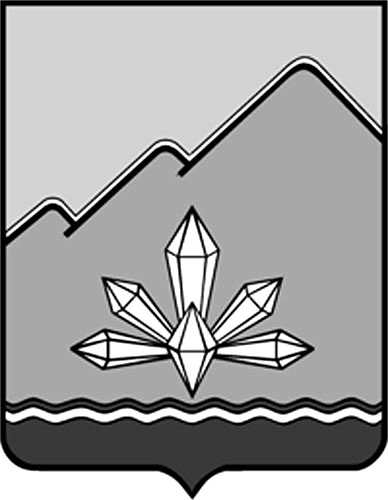 АДМИНИСТРАЦИЯ ДАЛЬНЕГОРСКОГО ГОРОДСКОГО ОКРУГАПРИМОРСКОГО КРАЯПОСТАНОВЛЕНИЕ          05октября 2015г__                г. Дальнегорск                        _ 556-па_______О начале отопительного сезона 2015-2016 г.г.Руководствуясь Федеральным законом «Об общих принципах организации местного самоуправления в Российской Федерации» от 06.10.2003 № 131-ФЗ, п. 5 «Правил предоставления коммунальных услуг собственникам и пользователям помещений в многоквартирных домах и жилых домах», утвержденных постановлением Правительства Российской Федераций от 06.05.2011 № 354, п. 11.7 «Правил технической эксплуатации тепловых энергоустановок», утвержденных приказом Министерства энергетики Российской Федерации от 24.03.2003 № 115, администрация Дальнегорского городского округаПОСТАНОВЛЯЕТ:1. Отопительный период на территории Дальнегорского городского округа начать со дня , следующего за днем окончания 5 – дневного периода, в течение которого среднесуточная температура наружного воздуха ниже 8 градусов Цельсия, но не позднее 15 октября 2015 года.2. Филиалу «Дальнегорский» КГУП "Примтеплоэнерго" (Захаров М.Н.):2.1. Приступить к заполнению тепловых сетей и запуску источников теплоснабжения. В течение двух суток выйти на плановый температурный режим работы источников теплоснабжения и тепловых сетей, в соответствии со схемой теплоснабжения Дальнегорского городского округа. утвержденной Постановлением администрации Дальнегорского городского округа 30.05.2014 №486 - па .2.2. Обеспечить подключение детских садов и школ по согласованному графику с МКУ «Обслуживающее учреждение» (Язвенко А.И.).3. Руководителям организаций всех форм собственности, управляющим компаниям, товариществам собственников жилья, жилищно-строительным кооперативам,  в течение пяти суток подключить системы теплопотребления  жилищного фонда по графику, согласованному с Дальнегорским филиалом КГУП "Примтеплоэнерго".4. Данное постановление опубликовать в газете «Трудовое слово»  и  разместить  в сети интернет на официальном интернет сайте Дальнегорского городского округа.5. Контроль над исполнением настоящего постановления возложить на заместителя главы администрации Дальнегорского городского округа, курирующего вопросы жилищно-коммунального хозяйства.Глава Дальнегорского городского округа                                                                             	И.В. Сахута